Абитуриенту-2024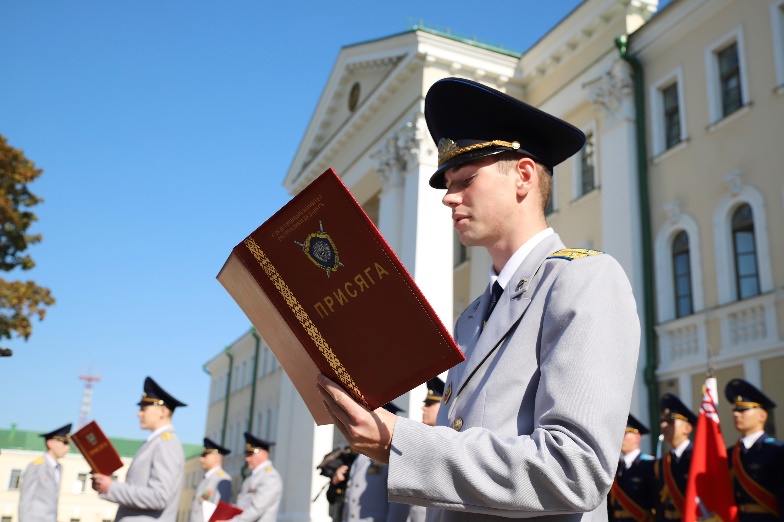 Глубокский районный отдел Следственного комитета осуществляет отбор кандидатов для поступления в 2024 году 
на следственно-экспертный факультет учреждения образования «Академия Министерства внутренних дел Республики Беларусь» 
с целью обучения в интересах Следственного комитета.Обучение осуществляется в очной форме по специальности «Правоведение» со специализацией «Судебно-прокурорско-следственная деятельность». По окончании обучения выпускникам присваивается квалификация «Юрист». Срок обучения составляет 4 года. Для участия в конкурсе на поступление абитуриенты сдают централизованное экзамен и централизованное тестирование по русскому или белорусскому языку (на выбор), обществоведению и иностранному языку.Абитуриенты, прошедшие по конкурсу, зачисляются в Академию МВД в качестве курсантов. Перед зачислением с абитуриентами заключается контракт, предусматривающий обязанность прохождения службы в течение срока обучения, а также не менее 5 лет после выпуска. Курсанты обучаются за счет средств бюджета. Они обеспечиваются проживанием, питанием, форменным обмундированием и денежным довольствием, конкретный размер которого зависит 
от их успеваемости. По окончании Академии МВД выпускники переводятся для дальнейшего прохождения службы в Следственный комитет 
и назначаются на должности следователей с присвоением специального звания «лейтенант юстиции». Выпускники Академии МВД не подлежат призыву на срочную военную службу, а период обучения засчитывается им в выслугу лет для последующего назначения пенсии по основаниям, предусмотренным законодательством для военнослужащих 
и сотрудников военизированных организаций.Чтобы стать курсантом следственно-экспертного факультета Академии МВД и в последующем проходить службу в Следственном комитете необходимо до 1 апреля 2024 года (а лучше – в ближайшее время) обратиться в Глубокский РОСК по адресу: г.Глубокое, ул.Ленина, 95 для прохождения собеседования, получения справки-рекомендации на поступление и подробных разъяснений о порядке дальнейших действий.Дополнительно вопросы, касающиеся поступления на следственно-экспертный факультет Академии МВД, можно уточнить по следующим телефонам:т.р. 50405, м.т. (+375 33) 399 80 26 начальник Глубокского районного отдела Следственного комитета Жданько Сергей Викторович;т.р. 8(0212) 46 23 26, м.т. (+375 29) 899 74 25 ведущий инспектор управления кадров и идеологической работы управления Следственного комитета по Витебской области Евдокимов Леонид Александрович.